
Application Deadline for Fall 2013 Internships: July 1, 2013
About MPI’s Internship ProgramThe Migration Policy Institute (MPI) is an independent, nonpartisan, nonprofit think tank dedicated to the study of migration worldwide. Based in Washington, DC, MPI works closely with policymakers, researchers, and practitioners to analyze, develop, and evaluate migration and refugee policies at the local, state, national, and international level. Since MPI’s inception, the internship program has trained over 120 future global migration scholars and policy analysts. Publication opportunities are available to interns, and over half of MPI’s interns are now published authors in the field of migration. We offer Research and Editorial/Communications internships.
Research InternshipsMPI seeks current college seniors and advanced-degree students as well as college graduates for full- and part-time research internships. Interns provide support to MPI researchers in one or more of the following program areas:US Immigration: Assessment of border enforcement efforts, current and proposed state and federal immigration legislation, effect of changes to immigration law and policy, and prospects for immigration reform.US Immigrant Integration: Early-childhood programs and the children of immigrants, K-12 immigrant education, adult language and literacy, state and local immigration regulation, and employment and workforce development.Transatlantic Council on Migration: European immigration and integration policies in the areas of citizenship and civic participation, economic growth and competitiveness, religion and public life, mobility and security, and migration and development.Migration and Development: Contributions of diaspora populations to economic, social, and political development in migrants’ countries of origin; and migrant worker protections.Regional Migration Study Group: Research relating to Mexico and Central America, including analysis of the regional relationship and regional migration policies, border systems and security, immigrant integration, social and education policy, labor market issues, and migration and development.Within each of these substantive areas, research intern duties include:Contribute to overall MPI research efforts, including through independent quantitative and/or qualitative research and policy analysisWrite paper drafts and prepare literature summariesAssist in the production and dissemination of MPI publicationsUpdate and create new online tools on the MPI Data HubProvide administrative support to MPI on migration-related eventsAttend and summarize congressional hearings and other relevant public and private events for MPI staffAssist with partial coverage of the reception desk and other light administrative tasks.Foreign language skills and computer proficiency prove helpful for certain projects, as do strong quantitative skills.Editorial/Communications InternshipsMPI seeks college seniors and advanced degree students as well as college graduates for full- and part-time editorial/communications internships. Interns work with both MPI’s Communications team and the Migration Information Source, MPI’s award-winning online journal. Monthly issues of the Source feature data and articles about the movement of people worldwide.As part of their general responsibilities, Editorial/Communications Interns may:Fact-check, edit, copy edit, and write articles for publicationResearch potential authors and issuesAssist in the production and dissemination of MPI publications, press releases, and other external relations materialsAssist the Communications team in carrying out events-related activitiesResearch media outlet contact information for targeted outreachMaintain and update existing MPI databases, including MPI’s contact databaseWrite publications summariesParticipate in the effort to improve MPI’s websites and social networking sitesAssist with partial coverage of the reception desk and other light administrative tasks.Strong editorial skills and computer proficiency are required.More Details about MPI’s Internship ProgramThe MPI internship program lasts for four months and is divided into three cycles over the course of the year. There is some flexibility in internship start and end dates, but the Spring internship cycle generally runs from January through April, the Summer cycle from May through August, and the Fall semester from September through December.Internships are available on both full- and part-time basis. A stipend is offered to full-time interns and a prorated stipend is available for those interns who work part-time. Students also may arrange to obtain credit for their work. In addition, we offer reimbursement for daily transportation to and from MPI. We do not cover relocation expenses.For all positions, applicants must be at least a senior in college, possess excellent oral and written communication skills, and be able to work both independently and as part of a team. Minority applicants and/or applicants from immigrant or refugee backgrounds are strongly encouraged to apply.You need not be a US citizen to apply; however, all applicants must be authorized to work in the United States before your internship begins.  Since MPI is not designated by the US Department of State to be an exchange visitor sponsor, we will not be able to provide you with the supporting documents to apply for foreign worker (H-1B), exchange visitor (J-1), trainee (H-3), or foreign student (F-1) visas.Applications DeadlinesNovember 1 - for Spring Semester
March 1 - for Summer Semester
July 1 - for Fall SemesterTo ApplyInterested applicants should send to internship@migrationpolicy.org the following materials:CV/ResumeCover letter describing your interest in migration and/or public policy issues (please also include the MPI program area(s) you are interested in and the approximate dates you available to start and finish)A writing sample that showcases your ability to write clearly and analytically (up to five pages)A transcript (either official or unofficial) from colleges/universities that you have attended that shows classes you have taken along with class gradesElectronic submissions are strongly preferred. However, hard copies can be mailed to:Director of MPI's Internship Program
Migration Policy Institute
1400 16th Street, NW, Suite 300
Washington, DC 20036For additional information, you may contact internship@migrationpolicy.org. Please submit one application but indicate the desired internship(s) and, if applicable, program area/s in the subject line. Due to the large number of applicants, only those being considered for the position will be contacted. No phone calls please.See details at:http://www.migrationpolicy.org/about/internships.phpMPI InternshipsAbout MPI > MPI Internships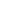 